Istituto Comprensivo Via Mar dei Caraibi - RomaGruppo: ……………………...………………………………… classe …………….… data…………………………Nomi dei partecipanti: ………………………………...………………………...……………………………...………………………...……………….………………...………………………...…Alligatore affamato 1Costruite un alligatore che apre la bocca per mangiare seguendo le istru-zioni contenute nel software Lego WeDo. 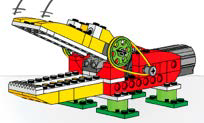 Per iniziare: accendere il computer, aprire il software e seguire il percorso:    >        >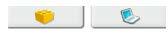 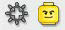 Come funziona?Il motore fa ruotare una ……………………………………………………………………La ……………………………………………………… fa ruotare una piccola …………………………………………… e una cinghia.La cinghia è collegata con una grande …………………………………. che muovendosi apre e chiude la …………………………………………………………………………Impara il comportamento di un alligatoreChe cibo mangia l’alligatore? Perché ha una mascella larga? ……………………………………………………………………………….……………………………………………………………………………………………………………………………………………………….……………………………………………………A quale famiglia di animali appartiene (mammiferi, uccelli, pesci, ecc…) ? …………….…………………………………….Elencate brevemente le caratteristiche dei rettili …………………….…………………………………….…………….………………………….…………………….…………………………………….…………….………………………….…………………….…………………………………….…………….………………………….I movimenti della mascellaLo sapevate che è possibile utilizzare cinghie e pulegge per rallentare il movimento del motore?(Vedere l’attività introduttiva “Pulegge con cinghia - diminuisce la velocità”).Quanto è lenta la puleggia grande rispetto alla piccola? La puleggia grande …………….………………………….………………….………………………….………………….………………………….………………….…………………….…………………………………….…………….…………………………………….…………….…………………………………….…………….………………………………Alligatore affamato 2Programmate l’alligatore a chiudere le mascelle quando si avvicina il cibo e mangia, inserendo il sensore di movimento nella bocca.Disegnate qui  i blocchi del programma che avete utilizzatoCome funziona il programma?……………………………………………………………………………………………………………………………………………………………………………….……………………………………………………………………………………………………………………………………………………………………………………………………….……………………………………………….……………………………………………………………………………………….………………………………………………………………..……………………………………….……………………………………………………………………………………….………………………………………………………………..……………………………………….……………………………………………………………………………………….………………………………………………………………..……Elencate i “pezzi speciali” usati per costruire l’alligatore:Questionario conclusivo sull’andamento delle attività:Scrivete eventuali suggerimenti per migliorare il lavoro della prossima attività di gruppo………………………………………………………..……….………………………………………………………….…………….………………………………………………….…………….………………………………………………….……………..………………………………………………….…………….………………………………………………….…………….………………………………………………….…………….………………………………………………….…………….………………………………………………….…………….………………………………………………….…………….………………………………………………….………………………………………………Quantità	Nome…1….		……motore………………………………………….….…….		…………………………………..…………………………..…….		…………………………………..…………………………..…….		…………………………………..…………………………..Quantità	Nome…….		…………………………………..…………………………..…….		………………………..……………………………………..…….		…………………………………..…………………………..…….		…………………………………..…………………………..Segnate con una crocetta la vostra rispostaSempreQuasi sempreQuasi maiMaiI turni per svolgere le attività sono stati rispettati da tuttiNessuno ha “invaso” il ruolo dei compagniAbbiamo aiutato con dei suggerimenti chi era in difficoltàChi era in difficoltà ha accettato i suggerimentiCi siamo ascoltati uno con l’altroSiamo stati gentili tra di noiNessuno si è rifiutato di svolgere le attività assegnateSvolgere questa attività in gruppo è stato facile